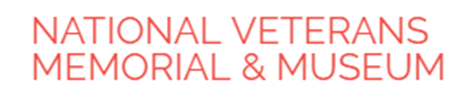 Columbus, OhioMuseum Director/Chief Operating OfficerThe National Veterans Memorial & Museum (NVMM), a $75 million project currently under construction in Columbus, Ohio, represents a national initiative of profound importance for our nation’s 22 million living veterans. There is no single monument or museum dedicated to the veteran’s experience in our country today. With 30,000 SF available for exhibit space, this new institution will serve to celebrate the service and honor the sacrifice of veterans throughout history. Scheduled to open in the fall of 2018, NVMM is hiring its founding Museum Director/Chief Operating Officer to lead the opening and initial years of operation for the emerging new Museum.  Reporting to the President & CEO, this individual will shape, guide and execute the creation of exceptional programming and visitor experience to develop a community gathering place where the general public can join veterans and members of the U.S. Armed Forces in celebrating their service and honoring veterans. NVMM seeks an innovative, entrepreneurial, experienced and visionary museum leader, who demonstrates a passion for engaging others in a lifelong learning agenda while delivering a high-quality experience that is financially sustainable through solid programs, exhibits marketing, and business practices. The successful leader will value all military service and the veterans’ experience. Experience working for a start-up organization or organization that has experienced tremendous growth would be highly desired. Particularly helpful would be a background of launching innovative, groundbreaking programs resulting in long-term funding and stable revenue streams.  NVMM seeks a person who can demonstrate proven ability in developing sustainable financial and operating strategies within a museum setting, and who has experience developing and executing a staffing plan.  This includes competencies in selecting and directing senior leaders, financial, operational and program analysis, earned income and philanthropic revenue enhancement. Bachelor’s degree with 10+ years of senior management experience is required. Master’s degree is preferred. Demonstrable museum leadership experience in public or private institutions concerned with education, history and/or historic preservation or related professions would be valued. Previous experience working with, or serving on, a nonprofit Board and knowledge of board governance is important.  Applications are being received exclusively by Kittleman & Associates.  Submit a letter of introduction and a current resume at https://www.kittlemansearch.com/national-veterans-memorial--museum/For more information about the National Veterans Memorial & Museum, visit www.nationalvmm.orghttps://www.kittlemansearch.com/national-veterans-memorial--museum/